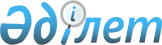 О внесении изменений в Порядок заполнения декларации на товарыРешение Коллегии Евразийской экономической комиссии от 12 апреля 2022 года № 58.
      В соответствии с пунктом 5 статьи 105 Таможенного кодекса Евразийского экономического союза Коллегия Евразийской экономической комиссии решила:
      1. Внести в Порядок заполнения декларации на товары, утвержденный Решением Комиссии Таможенного союза от 20 мая 2010 г. № 257, следующие изменения:
      а) в абзаце втором (после таблицы) подпункта 2 пункта 15 слово "Порядка)" заменить словами "Порядка). Если организация имеет статус уполномоченного экономического оператора, присвоенный в государстве, не являющемся государством – членом Союза, с которым заключен международный договор Союза либо международный договор государства-члена о взаимном признании статуса уполномоченного экономического оператора (далее – иностранный УЭО), то в ДТ в виде электронного документа в соответствующих реквизитах структуры ДТ, а в ДТ в виде документа на бумажном носителе – в правом верхнем углу графы после знака "№" в дополнение к сведениям, указываемым в соответствии с пунктом 142 настоящего Порядка, указывается идентификационный номер иностранного УЭО (при наличии сведений о таком номере)";
      б) в абзаце шестом (после таблицы) подпункта 3 пункта 18 слово "Порядка)" заменить словами "Порядка). Если организация имеет статус иностранного УЭО, то в ДТ в виде электронного документа в соответствующих реквизитах структуры ДТ, а в ДТ в виде документа на бумажном носителе – в правом верхнем углу графы после знака "№" в дополнение к сведениям, указываемым в соответствии с пунктом 142 настоящего Порядка, указывается идентификационный номер иностранного УЭО (при наличии сведений о таком номере)".
      2. Настоящее Решение вступает в силу с 1 октября 2022 г.
					© 2012. РГП на ПХВ «Институт законодательства и правовой информации Республики Казахстан» Министерства юстиции Республики Казахстан
				
      Председатель КоллегииЕвразийской экономической комиссии 

М. Мясникович
